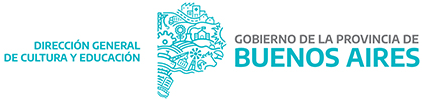 DECLARACION JURADA CONTEXTO DE ENCIERRO   LISTADO 1DNI  __________________					 FECHA_________________APELLIDO Y NOMBRE ____________________________________________________DISTRITO INSCRIPCION_____________________En este distrito es donde se debe presentar la totalidad de la documentaciónI  DATOS PERSONALESII DISTRITO SOLICITADOIII CARGA TITULARIV TITULOS  V CURSOSNota: Se debe adjuntar toda documentación probatoria de lo declarado al momento de la inscripción, siempre cuando no haya sido presentada en la inscripción del Listado OficialVI DESEMPEÑODeclaro bajo juramento  que los datos  que consigno son exactos y que tomo conocimiento de las normas vigentes.Acompaño __________ (________) Fojas. Cantidad de Distritos solicitados  ___________Su inscripción se vera reflejada en el Listado 1 Contexto de Encierro de la Modalidad Educación Adultos conforme a la Resolución  NºRESFC-2017-439-E-GDEBA-DGCYEFirma del interesado		           	   Sello y firma del funcionario intervinienteTitulo / Certificado y/o Capacitación DocenteExpedido por Estab. / Repart.Fecha EgresoPromedioFecha Registro Denominación del cursoExpedido por Estab. / Repart.Fecha RegistroNº ProyectoNº y año de Resolución